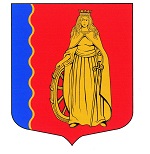 МУНИЦИПАЛЬНОЕ ОБРАЗОВАНИЕ«МУРИНСКОЕ ГОРОДСКОЕ ПОСЕЛЕНИЕ»ВСЕВОЛОЖСКОГО МУНИЦИПАЛЬНОГО РАЙОНАЛЕНИНГРАДСКОЙ ОБЛАСТИАДМИНИСТРАЦИЯПОСТАНОВЛЕНИЕ                                                                                                                         № ____                                        г. МуриноО выявлении правообладателя ранееучтенного объекта недвижимости – индивидуального жилого дома с кадастровым номером 47:07:0712001:1096В соответствии со статьей 69.1 Федерального закона от 13.07.2015 года № 218-ФЗ «О государственной регистрации недвижимости», администрация муниципального образования «Муринское городское поселение» Всеволожского муниципального района Ленинградской областиПОСТАНОВЛЯЕТ:В отношении индивидуального жилого дома общей площадью 34,2 кв. м. с кадастровым номером 47:07:0712001:1096, расположенного по адресу: Российская Федерация, Ленинградская область, Всеволожский муниципальный район, Муринское городское поселение, город Мурино, улица Центральная, дом 14-А, в качестве правообладателя, владеющего данным объектом недвижимости на праве собственности, выявлена Николаева Галина Андреевна,  ……………… года рождения, место рождения: ………………………………., паспорт серия …… № ………, выдан ……………………………………………………………….., СНИЛС …………….., зарегистрированная по месту жительства по адресу: ………………………………………………………………………………………….Право собственности Николаевой Галины Андреевны на указанный в пункте 1 настоящего постановления объект недвижимости подтверждается договором дарения …………………………………………………Отделу экономики, управления муниципальным имуществом, предпринимательства и потребительского рынка администрации муниципального образования «Муринское городское поселение» Всеволожского муниципального района Ленинградской области осуществить действия по внесению необходимых изменений в сведения Единого государственного реестра недвижимости. Контроль за исполнением настоящего распоряжения возложить на заместителя главы администрации – начальника отдела экономики, управления муниципальным имуществом, предпринимательства и потребительского рынка Опополя А.В.Глава администрации                                                                              А.Ю. Белов